ΠΡΟΚΗΡΥΞΗ ΕΚΔΗΛΩΣΗΣ ΕΝΔΙΑΦΕΡΟΝΤΟΣ ΓΙΑ ΤΗΝ 2ΗΜΕΡΗ                                                  ΕΚΠΑΙΔΕΥΤΙΚΗ ΠΕΡΙΒΑΛΛΟΝΤΙΚΗ ΕΠΙΣΚΕΨΗ ΤΗΣ  Γ΄ ΓΥΜΝΑΣΙΟΥ ΚΑΙ  Α΄ ΚΑΙ Β΄ ΤΑΞΗΣ ΛΥΚΕΙΟΥ  ΤΟΥ  ΓΥΜΝΑΣΙΟΥ-Λ.Τ ΚΑΠΑΡΕΛΛΙΟΥ ΒΟΙΩΤΙΑΣ ΣΤΟ ΚΕΝΤΡΟ ΕΚΠΑΙΔΕΥΣΗΣ  ΓΙΑ ΤΟ ΠΕΡΙΒΑΛΛΟΝ ΚΑΙ ΤΗΝ ΑΕΙΦΟΡΙΑ ΚΑΡΠΕΝΗΣΙΟΥ.Ο Διευθυντής του Γυμνασίου- Λ.Τ Καπαρελλίου Βοιωτίας προκηρύσσει εκδήλωση ενδιαφέροντος προς  ταξιδιωτικά γραφεία για την 2ήμερη εκπαιδευτική εκδρομή της Γ΄ ΓΥΜΝΑΣΙΟΥ ΚΑΙ Α΄ ΚΑΙ Β΄ ΤΑΞΗΣ ΛΥΚΕΙΟΥ του Σχολείου.ΠΡΟΟΡΙΣΜΟΣ: ΚΑΡΠΕΝΗΣΙ από Τρίτη 28/11 έως Τετάρτη  29/11/2023 με  μία  (01) διανυκτέρευση στην πόλη του Καρπενησίου (28/11/2023) και μετακινήσεις σύμφωνα με το κατωτέρω πρόγραμμα:1η ΗΜΕΡΑ: Τρίτη 28 Νοεμβρίου 202308:00: Αναχώρηση από  Θήβα.09:45-10.30: Στάση στη Λαμία για αναψυκτικό.  12:30 Άφιξη στο Καρπενήσι.13:00 Συνάντηση με την υπεύθυνη του περιβαλλοντικού προγράμματος στους Γοριανάδες.13:00 -14:30 Πρόγραμμα περιβαλλοντικής εκπαίδευσης.14:30-16:00 Φαγητό  στη πόλη του Καρπενησίου.16:00-17:00 Eπίσκεψη στο Κέντρο Ιστορίας και Πολιτισμού Ευρυτανίας.17:00-20:00 Τακτοποίηση στο ξενοδοχείο και ξεκούραση.20:00-22:00 Δείπνο και σύντομη περιήγηση στη πόλη του Καρπενησίου.2η ΗΜΕΡΑ: Τετάρτη 29 Νοεμβρίου 202308:00: Αφύπνιση - πρωινό στο ξενοδοχείο.08:45: Αναχώρηση για Μικρό Παλαιό Χωριό.09:00-12:00 Περιήγηση στο δάσος στο πλαίσιο του εκπαιδευτικού προγράμματος.12:30Αναχώρηση για τον Προυσό. 13:30-14:30  Επίσκεψη στην Ιερά Μονή της Παναγίας της Προυσιώτισσας.14:30-16:00 Μεσημεριανό στην περιοχή.16:00 Αναχώρηση για Θήβα.18:00-18:45Στάση στη Λαμία.21:00 Άφιξη στο Καπαρέλλι.2. ΠΡΟΒΛΕΠΟΜΕΝΟΣ ΑΡΙΘΜΟΣ ΣΥΜΜΕΤΟΧΟΝΤΩΝ: Είκοσι τρεις (23) μαθητές –τριες και δύο (2) συνοδοί καθηγητές.3.  ΜΕΤΑΦΟΡΙΚΟ ΜΕΣΟ: Τουριστικό Λεωφορείο  4. ΚΑΤΑΛΥΜΑ: Ξενοδοχείο  3 ή 4  αστέρων εντός του Καρπενησίου με πρωινόσετρίκλινα κατά βάσει η και δίκλινα δωμάτια για  τους μαθητές, και μονόκλινα για τους συνοδούς καθηγητές.5. ΛΟΙΠΕΣ ΥΠΗΡΕΣΙΕΣ: Μετακινήσεις με το τουριστικό λεωφορείο στους χώρους των ξεναγήσεων και εκδηλώσεων.  6.  Υποχρεωτική ασφάλιση ευθύνης διοργανωτή σύμφωνα με την κείμενη νομοθεσία.7.  Πρόσθετη ασφάλιση που καλύπτει τα έξοδα σε περίπτωση ατυχήματος ή ασθένειας.8.  Φορολογική και ασφαλιστική ενημερότητα.9.  Ειδικό σήμα λειτουργίας, το οποίο βρίσκεται σε ισχύ.10.  Άδεια εξασκήσεως επαγγέλματος.11. Τελική συνολική τιμή εκδρομής και επιβάρυνση ανά μαθητή                                (να συμπεριλαμβάνεται και ο Φ.Π.Α).Οι οικονομικές προσφορές πρέπει να παραδοθούν σε κλειστό φάκελο με επικυρωμένα φωτοαντίγραφα α) της φορολογικής και ασφαλιστικής ενημερότητας β) του ειδικού σήματος λειτουργίας, το οποίο βρίσκεται σε ισχύ και γ) της άδειας εξασκήσεως επαγγέλματος στο ΓΥΜΝΑΣΙΟ Λ.Τ. ΚΑΠΑΡΕΛΛΙΟΥ, ταχυδρομικώς ή αυτοπροσώπως, το αργότερο μέχρι Δευτέρα 6/11/2023 και ώρα 12:00.Η ΕΚΔΡΟΜΗ ΘΑ ΠΡΑΓΜΑΤΟΠΟΙΗΘΕΙ ΟΤΑΝ ΚΑΙ ΜΕΤΑ ΤΟ ΑΝΟΙΓΜΑ ΤΩΝ ΠΡΟΣΦΟΡΩΝ ΚΑΙ ΤΗΝ ΚΑΤΟΧΥΡΩΣΗ ΤΗΣ ΕΚΔΡΟΜΗΣ, ΟΠΟΤΕ ΘΑ ΕΙΝΑΙ ΓΝΩΣΤΟ ΤΟ ΑΝΤΙΤΙΜΟ, ΟΙ ΜΑΘΗΤΕΣ ΘΑ  ΠΡΟΣΚΟΜΙΣΟΥΝ ΥΠΕΥΘΥΝΕΣ ΔΗΛΩΣΕΙΣ ΤΩΝ ΓΟΝΕΩΝ ή ΚΗΔΕΜΟΝΩΝ ΚΑΙ ΤΟ ΣΥΝΟΛΙΚΟ ΑΝΤΙΤΙΜΟ ΑΝΑ ΜΑΘΗΤΗ.                                                                                        Ο Διευθυντής							Μπουλίος Αριστείδης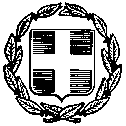 ΕΛΛΗΝΙΚΗ ΔΗΜΟΚΡΑΤΙΑΥΠΟΥΡΓΕΙΟ ΠΑΙΔΕΙΑΣΘΡΗΣΚΕΥΜΑΤΩΝ& ΑΘΛΗΤΙΣΜΟΥΠΕΡΙΦΕΡΕΙΑΚΗ ΔΙΕΥΘΥΝΣΗ ΠΡΩΤΟΒΑΘΜΙΑΣ & ΔΕΥΤΕΡΟΒΑΘΜΙΑΣ ΕΚΠΑΙΔΕΥΣΗΣ ΣΤΕΡΕΑΣ ΕΛΛΑΔΑΣΔ/ΝΣΗ Δ/ΘΜΙΑΣ ΕΚΠ/ΣΗΣ ΒΟΙΩΤΙΑΣΚαπαρέλλι:   31/10/2023Αρ. Πρωτ.  : 224ΓΥΜΝΑΣΙΟ ΜΕ Λ.Τ ΚΑΠΑΡΕΛΛΙΟΥΓΥΜΝΑΣΙΟ ΜΕ Λ.Τ ΚΑΠΑΡΕΛΛΙΟΥΓΙΑ ΑΝΑΡΤΗΣΗ  ΣΤΗΝ Καπαρέλλι Θηβών,32200ΙΣΤΙΟΣΕΛΙΔΑ ΤΗΣ ΔΔΕe-mail: mail@gym-kapar.voi.sch.grΠληροφορίες: κ. Μπουλίος ΑριστείδηςΤηλέφωνο: 2262098288